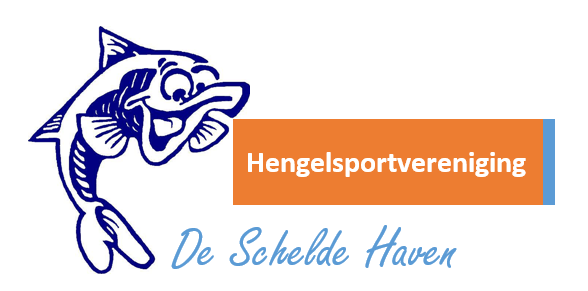 Kampioenschap seizoen2017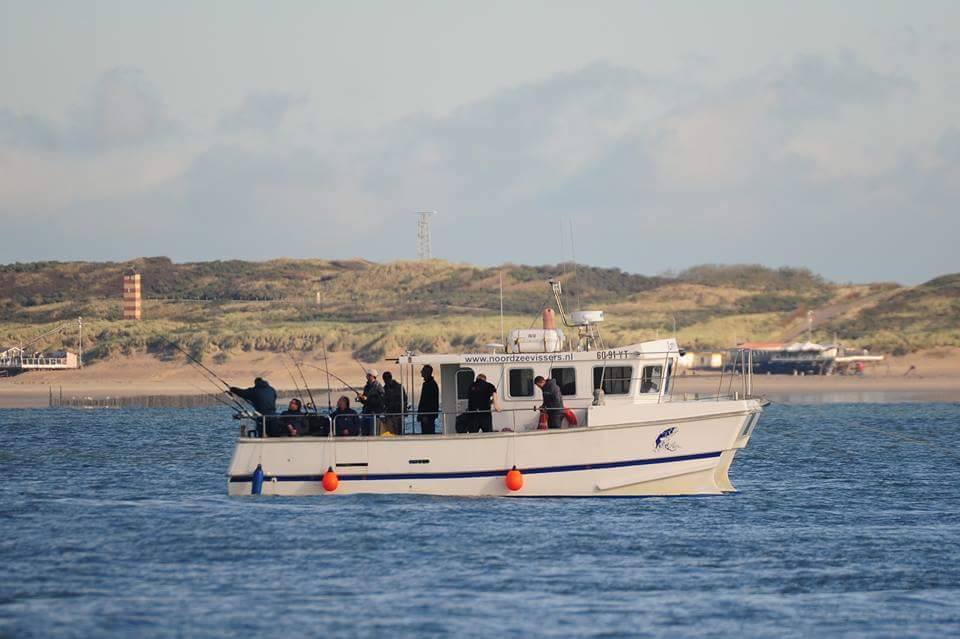  Wedstrijduitslagen 2017 – HSV de Schelde HavenGrootste vis zoetwater: Schubkarper 55 centimeter gevangen door Marty den Dekker op de Brandput.Grootste vis zoutwater:Zeebaars van 62 centimeter gevangen door Luc Bertram aan de Westerschelde.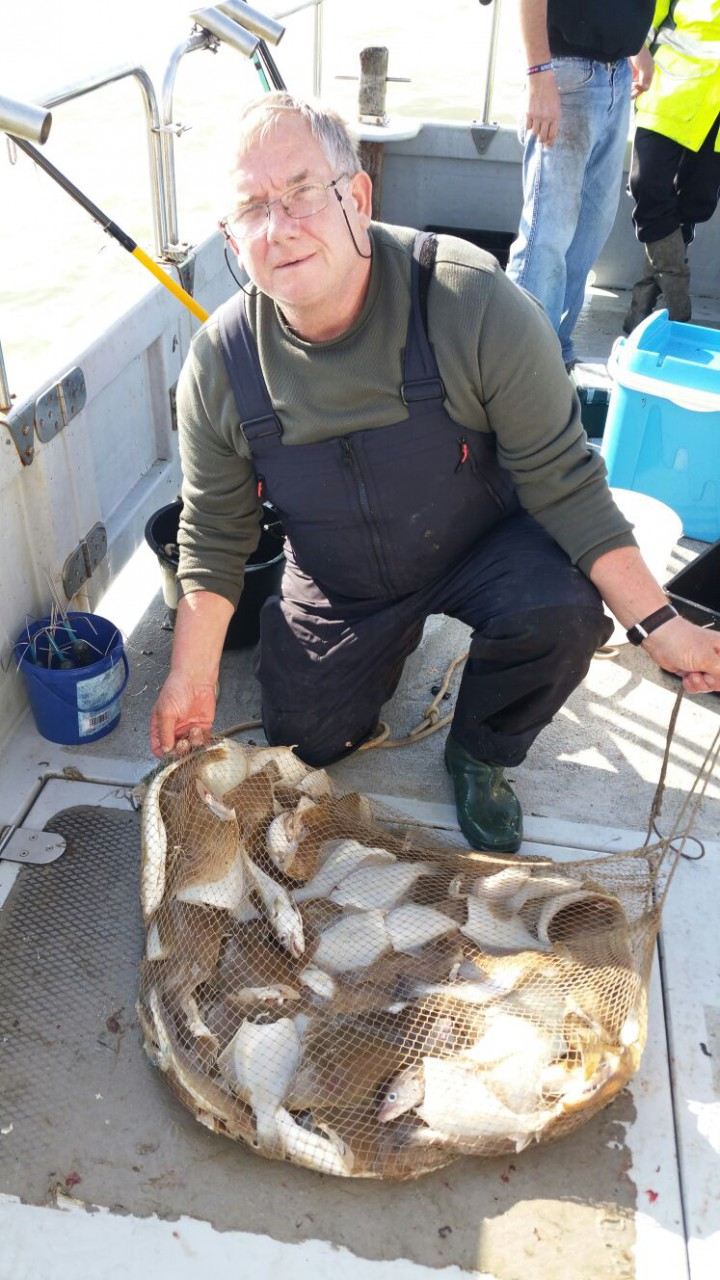 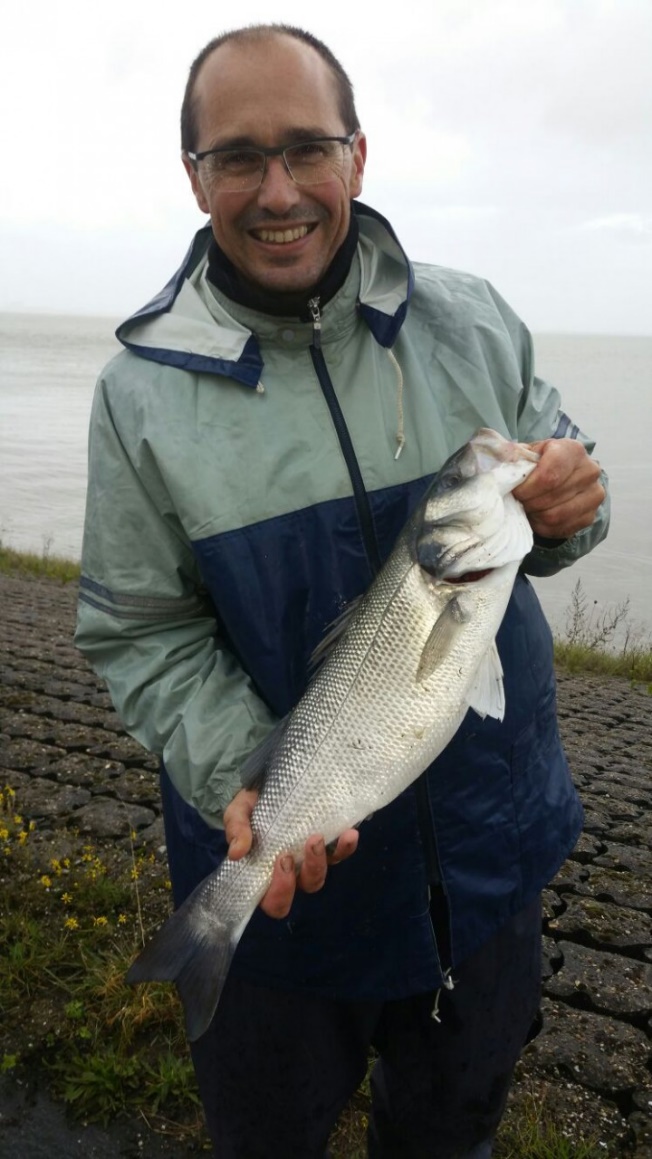 Klassement 20171e Luc Bertram - 2675 punten2e Dennis Waebeke - 1962 punten3e Jens Patijn - 1408 punten4e Niels Patijn - 1199 punten5e Jan Langendam - 691 punten6e Marcel Alblas - 356 punten7e Edmond Duijsserinck - 190 punten8e Marty den Dekker - 117 punten9e Eric van Regenmortel - 80 puntenJeugd 20171e Roan Waebeke - 486 punten2e Manoah den Dekker - 66 puntenHet hengelseizoen 2017 werd mogelijk gemaakt door: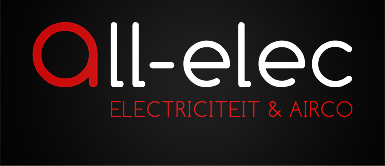 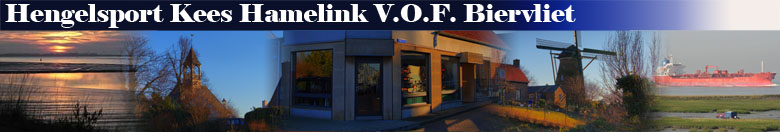 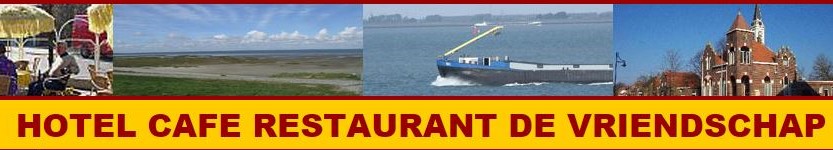 Allelec.be Hamme 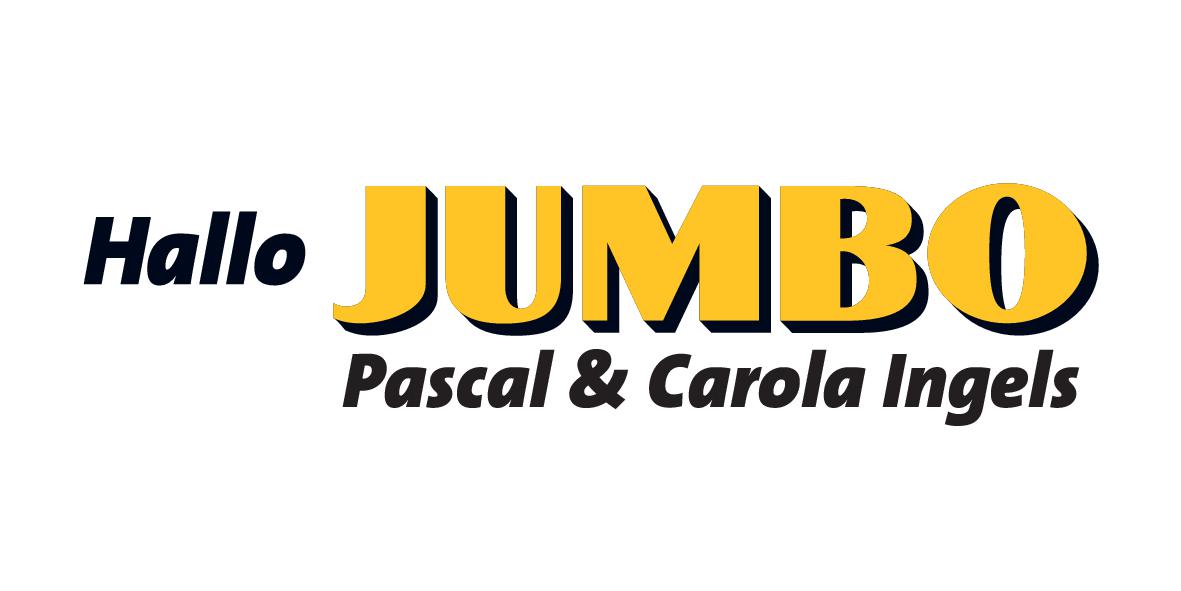 Klassement 2017Klassement 2017Naam12-feb9-apr6-mei20-mei25-jun8-jul20-aug2-sep10-sep22-okt19-nov3-dec1Marty den Dekker0055nd0ndnd5210ndndnd2Ronny Verbeke00ndndndndndndndndndnd3Luc Bertram031069521853123941723016824774Marcel Alblas0nd00nd19190104nd1001145Niels Patijn00012511426695111ndnd3781106Dennis Waebekend0009222011196674295424057Wim de Pauwnd0ndndndndndndndndndnd8Jan-Kees Hamelinknd0ndndndndndndndndndnd9Jens Patijnnd016378244712864nd7232523710Jan Langendamndnd75400201158437797ndnd11Edmon Duijserinckndnd3286nd72ndndndndndnd12Eric van Regenmortelndndndndndndndndnd80ndndJeugd:1Manoah den Dekker000nd23ndndnd43ndndnd2Roan Waebekend018027nd152ndnd12213334